BAB IV		HASIL PENELITIAN DAN PEMBAHASAN	Hasil Penelitian Penelitian ini dilaksanakan di SD Negeri Banjarwangi Kecamatan Pulosari Kabupaten Pandeglang pada kelas IV. Dalam penelitian ini metode yang digunakan adalah Kuasi eksperimen dengan desain Nonequivalent Control Group Design, sampel yang terpilih kelas IV dengan jumlah  21 siswa untuk kelas eksperimen dan 22 siswa untuk kelas kontrol. Penelitian ini dilakukan selama 2 kali pertemuan yaitu satu pertemuan pre test,  proses pembelajaran dan satu pertemuan lagi untuk post-test. Berikut ini hasil penelitian di kelas eksperimen yang menggunakan media manipulatif mika transparan: 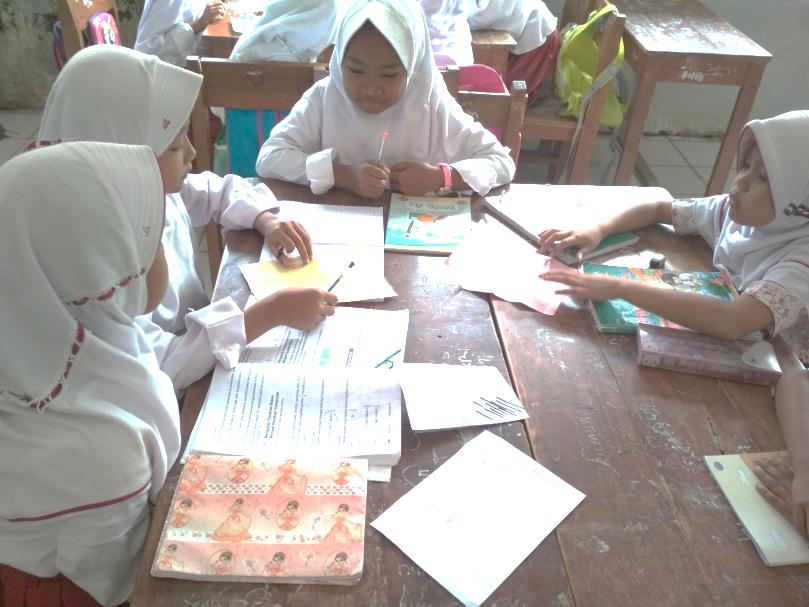 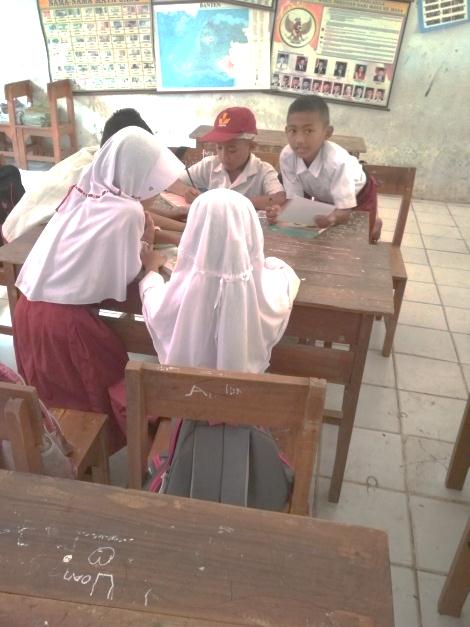 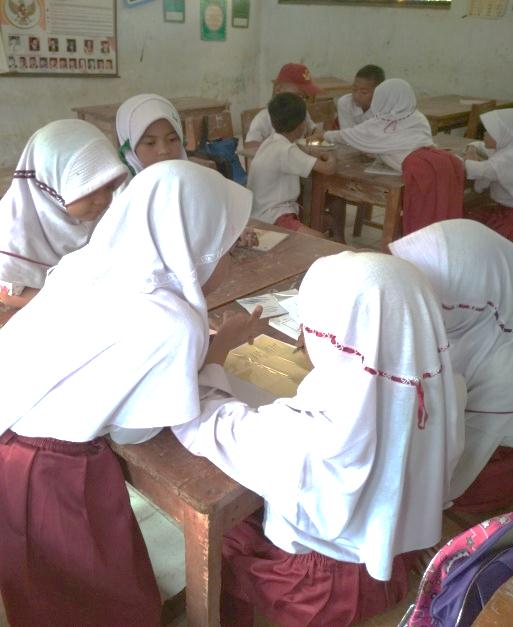 Gambar 4. 1 Siswa berdiskusi mengenai penjumlahan pecahan menggunakan media manipulatif mika transparan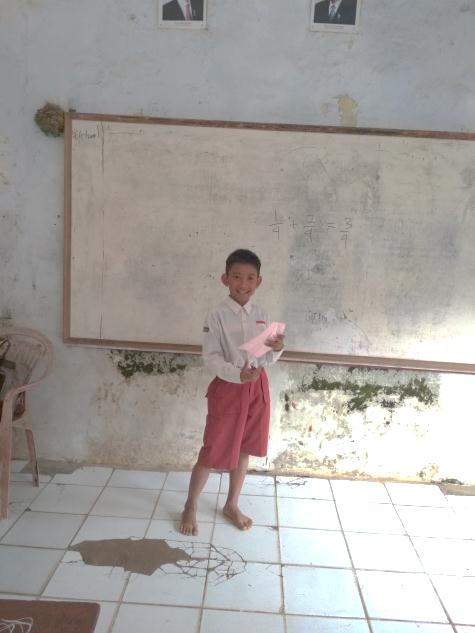 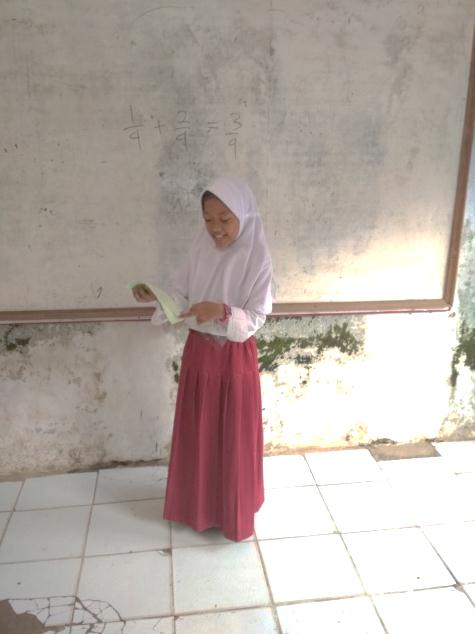 Gambar 4.2 Siswa mempresentasikan hasil diskusi kelompokAnalisis Data Pre-Test 		Sebelum kegiatan pembelajaran dimulai, terlebih dahulu diberikan pre-test kepada kelas ekperimen dan kelas kontrol Analisis data hasil pre-test bertujuan untuk mengukur kemampuan awal siswa sebelum menerima perlakuan (treatment). Hasil perhitungan Rata-rata, nilai minimum, nilai maximum, simpangan baku, dan varians untuk pre-test hasil belajar matematika pada kelas eksperimen dan kelas kontrol dapat dilihat pada tabel di bawah ini.Tabel 4.1Analisis Data Pre-Test Hasil BelajarBerdasarkan tabel di atas, didapat rata-rata skor pre- test hasil belajar untuk kelas eksperimen adalah 52,5 dengan nilai minimum 10, nilai maximum 75 dan simpangan baku 23,76 sedangkan rata-rata skor pre-test hasil belajar untuk kelas kontrol  adalah 59 dengan nilai minimum 15, nilai maximum 85 dan simpangan bakunya adalah 23.Diagram 4.1Rata-Rata Hasil Pre-Test Kelas Eksperimen dan Kelas KontrolUji Normalitas Data Pre-TestUji normalitas ini dilakukan dengan menggunakan uji chi kuadrat (χ2) dengan taraf signifikansi α = 0,05. Setelah dihitung chi kuadrat (χ2), tahap selanjutnya adalah membandingkan harga (χ2) hitung dengan (χ2) tabelKriteria pengujian: Jika χ2hitung  ˂ χ2tabel maka H0 NormalJika χ2hitung  ˃ χ2tabel maka H0 Tidak NormalBerikut ini hasil perhitungan uji normalitas data pre-test hasil belajar pada kelas eksperimen dengan menggunakan uji chi kuadrat (χ2), didapat nilai χ2 sebagai berikut: Tabel 4.2Nilai χ2 Pre-Test Hasil Belajar Kelas EksperimenDengan membandingkan hitung dengan tabel untuk α = 0,05 dan derajat kebebasan (dk) = k - 1 = 6 - 1 = 5, maka dicari pada tabel Chi Kuadrat tabel = 11,07.Dari penjabaran di atas diperoleh nilai Jika hitung ˂ tabel yaitu  3,22 ˂ 11,07 maka dapat disimpulkan data pre-test kelas eksperimen berdistribusi Normal. 			Berikut ini hasil perhitungan uji normalitas data pre-test hasil belajar pada kelas kontrol dengan menggunakan uji chi kuadrat (χ2), didapat nilai χ2 sebagai berikut: Tabel 4.3Nilai χ2 Pre-Test Hasil Belajar Kelas Kontrol	Dengan membandingkan hitung dengan tabel untuk α = 0,05 dan derajat kebebasan (dk) = k -1 = 6 - 1 = 5, maka dicari pada tabel Chi Kuadrat tabel = 11,07.Dengan kriteria :Jika Hitung ˂ Tabel Distribusi Data Normal Jika Hitung ˃ Tabel Distribusi Data Tidak Normal 	Dari penjabaran di atas diperoleh nilai Jika hitung ˂ tabel yaitu  5,92  ˂ 11,07 maka dapat disimpulkan data pre-test kelas kontrol berdistribusi Normal. Uji Homogenitas Data Pre-testUntuk Menguji homogenitas varians antara kelas eksperimen dan kelas kontrol dengan menggunakan uji F. uji F ini dilakukan dengan cara membandingkan  dengan  untuk mengetahui data berasal dari populasi yang berdistribusi normal atau tidak normal.	Kriteria :˂ maka varians homogen.˃ maka varians tidak homogen.Berikut ini didapat hasil uji homogenitas post-test kelas eksperimen dan kelas kontrol :Tabel 4.4Hasil Uji Homogenitas Pre-Test Kelas Eksperimen dan Kelas KontrolBerdasarakan tabel 4.4 di atas, diperoleh nilai = 1,11 dengan taraf signifikasi 0,05 dengan  dk pembilang = n – 1 = 21 – 1 = 20 dan dk penyebut = n -1 = 22 – 1 = 21. Maka didapat = 2,09. Ternyata  ˂ yaitu 1,11 ˂ 2,09 maka varians Homogen.Keputusan :Data hasil perhitungan di atas dapat di simpulkan bahwa data skor post-test kelas eksperimen dan kelas kontrol adalah Homogen.Uji perbedaan Rata-rata (Uji-t Dua Pihak)Data skor post-test untuk hasil belajar pada kelas eksperimen dan kelas kontrol berasal dari populasi yang berdistribusi Normal dan kedua data kelas eksperimen serta kelas kontrol Homogen. Maka dilakukan uji rata-rata dua pihak untuk melihat perbedaan rata-rata hasil belajar kelas eksperimen dan kelas kontrol Pasangan hipotesis nol atau alternatifnya yang akan diuji adalah: : tidak terdapat perbedaan rata-rata hasil belajar antara siswa kelas eksperimen dan kelas kontrol : terdapat perbedaan rata-rata hasil belajar antara kelas ekpserimen dan kelas koontrolRumusan hipotesisnya:Kriteria pengujian :Jika   maka  di terimaJika   maka  di tolak Rumus yang digunakan dalam pengujian ini adalah 		t = -4,64Dari hasil perhitungan di atas diperoleh harga  = -4,64. Sedangkan harga untuk  Dengan taraf signifikan α = 0,05 dan derajat kebebasan 21 + 22 – 2 = 41 diperoleh  = 1,684 ternyata harga     yaitu -4,64  1,684 sehingga  Terima. Jadi dapat disimpulkan bahwa tidak terdapat perbedaan rata-rata hasil belajar siswa antara kelas eksperimen dan kelas kontrol (keadaan awal yang sama). selengkapnya dapat dilihat pada D. 1.Analisis Data Post-Test Data hasil penelitian ini diperoleh dari hasil tes akhir (Post-test). Analisis data hasil post-test bertujuan untuk mengukur kemampuan akhir siswa setelah menerima perlakuan (treatment). Hasil perhitungan Rata-rata, nilai minimum, nilai maximum, simpangan baku, dan varians untuk post-test hasil belajar matematika pada kelas eksperimen dan kelas kontrol dapat dilihat pada tabel di bawah ini:				Tabel 4.5Analisis Data Post-Test Hasil BelajarBerdasarkan tabel di atas, didapat rata-rata skor post-test hasil belajar untuk kelas eksperimen adalah 75,8 dengan nilai minimum 45, nilai maximum 95 dan simpangan baku 15,81 sedangkan rata-rata skor post-test hasil belajar untuk kelas kontrol  adalah 56,2 dengan nilai minimum 10, nilai maximum 95 dan simpangan bakunya adalah 20.Diagram 4.2Rata-Rata Hasil Post-Test Kelas Eksperimen dan Kelas KontrolUji Normalitas Data Post-TestUji normalitas ini dilakukan dengan menggunakan uji chi kuadrat (χ2) dengan taraf signifikansi α = 0,05. Setelah dihitung chi kuadrat (χ2), tahap selanjutnya adalah membandingkan harga (χ2) hitung dengan (χ2) tabelKriteria pengujian: Jika χ2hitung  ˂ χ2tabel maka H0 NormalJika χ2hitung  ˃ χ2tabel maka H0 Tidak NormalBerikut ini hasil perhitungan uji normalitas data post-test hasil belajar pada kelas eksperimen dengan menggunakan uji chi kuadrat (χ2), didapat nilai χ2 sebagai berikut: Tabel 4.6Nilai χ2 Post-Test Hasil Belajar Kelas EksperimenDengan membandingkan hitung dengan tabel untuk α = 0,05 dan derajat kebebasan (dk) = k - 1 = 6 - 1 = 5, maka dicari pada tabel Chi Kuadrat tabel = 11,07.Dari penjabaran di atas diperoleh nilai hitung ˂ tabel yaitu  3,34 ˂ 11,07 maka dapat disimpulkan data post-test kelas eksperimen berdistribusi Normal. Berikut ini hasil perhitungan uji normalitas data post-test hasil belajar pada kelas kontrol dengan menggunakan uji chi kuadrat (χ2), didapat nilai χ2 sebagai berikut: Tabel 4.7Nilai χ2 Post-Test Hasil Belajar Kelas KontrolDengan membandingkan hitung dengan tabel untuk α = 0,05 dan derajat kebebasan (dk) = k -1 = 5 - 1 = 4, maka dicari pada tabel Chi Kuadrat tabel = 9,488Dengan kriteria :Jika Hitung ˂ Tabel Distribusi Data Normal Jika Hitung ˃ Tabel Distribusi Data Tidak Normal Dari penjabaran di atas diperoleh nilai Jika hitung ˂ tabel yaitu  0,97 ˂ 9,488 maka dapat disimpulkan data post-test kelas kontrol berdistribusi Normal.Uji Homogenitas Data Post-testUntuk Menguji homogenitas varians antara kelas eksperimen dan kelas kontrol dengan menggunakan uji F. uji F ini dilakukan dengan cara membandingkan  dengan  untuk mengetahui data berasal dari populasi yang berdistribusi normal atau tidak normal.	Kriteria :˂ maka varians homogen.˃ maka varians tidak homogen.Berikut ini didapat hasil uji homogenitas post-test kelas eksperimen dan kelas kontrol :Tabel 4.8Hasil Uji Homogenitas Post-Test Kelas Eksperimen dan Kelas KontrolBerdasarakan tabel 4.4 di atas, diperoleh nilai = 1,59 dengan taraf signifikasi 0,05 dengan  dk pembilang = n – 1 = 21 – 1 = 20 dan dk penyebut = n -1 = 22 – 1 = 21. Maka didapat = 2,09. Ternyata  ˂ yaitu 1,59 ˂ 2,09 maka varians Homogen.Keputusan :Data hasil perhitungan di atas dapat di simpulkan bahwa data skor post-test kelas eksperimen dan kelas kontrol adalah Homogen.Uji perbedaan Rata-rata (Uji-t Pihak Kanan)Data skor post-test untuk hasil belajar pada kelas eksperimen dan kelas kontrol berasal dari populasi yang berdistribusi Normal dan kedua data kelas eksperimen serta kelas kontrol Homogen. Maka dilakukan uji rata-rata pihak kanan untuk melihat perbedaan rata-rata hasil belajar kelas eksperimen dan kelas kontrol Pasangan hipotesis nol atau alternatifnya yang akan diuji adalah: : Penelitian penggunaan media manipulatif mika trasparan tidak efektif dalam meningkatkan hasil belajar matematika materi pecahan: Penelitian penggunaan media manipulatif mika trasparan efektif dalam meningkatkan hasil belajar matematika materi pecahanRumusan hipotesisnya:Kriteria pengujian :Jika   maka  di terimaJika   maka  di tolak Rumus yang digunakan dalam pengujian ini adalah 				= 3,623	Dari hasil perhitungan di atas diperoleh harga  = 3,623. Sedangkan harga untuk  Dengan taraf signifikan α = 0,05 dan derajat kebebasan 21 + 22 – 2 = 41 diperoleh  = 1,684 ternyata harga   yaitu 3,623 ˃ 1,684 sehingga  di Tolak dan  Terima. Jadi Penelitian penggunaan media manipulatif mika trasparan efektif dalam meningkatkan hasil belajar matematika materi pecahan. Perhitungan selengkapnya dapat dilihat pada D. 1.Pembahasan Pembelajaran matematika pada materi penjumlahan pecahan dengan menggunakan media manipulatif mika transparan dapat menuntun siswa untuk menggali pengetahuannya sendiri serta siswa dapat membangun pengalaman yang dimilikinya sehingga siswa mengetahui apa yang tidak dia ketahui. Hasil penelitian yang dilakukan di sekolah di kecamatan Pulosari Kabupaten Pandeglang dengan akreditasi B ini menyimpulkan bahwa hasil belajar siswa yang mendapatkan pembelajaran dengan menggunakan media manipulatif mika transparan lebih baik dibandingkan dengan hasil belajar siswa yang mendapatkan pembelajarasn secara konvensional. Hal ini dapat dilihat dari nilai siswa setelah mendapatkan perlakuan (treatment) kelas eksperimen mendapat nilai rata-rata post-test yaitu 75,8 sedangkan kelas kontrol mendapat nilai rata-rata post-test yaitu 56,2. Selisih nilai rata-rata post-test antara kelas eksperimen dan kelas kontrol yaitu 19,6.Terdapat beberapa alasan yang menyebabkan hasil belajar kelompok eksperimen lebih baik dibandingkan kelompok kontrol. Dalam proses pembelajaran aktivitas siswa dengan menggunakan media pembelajaran lebih memusatkan perhatian siswa serta siswa dapat melakukan kegiatan-kegiatan belajar dengan menggunakan media secara langsung.  Sedangkan pada kelompok kontrol siswa tidak mendapat kesempatan sebagaimana yang dilakukan siswa kelas eksperimen, siswa cenderung lebih pasif mendengarkan materi yang disampaikan oleh guru.Jadi dapat disimpulkan hasil belajar siswa dengan menggunakan media manipulatif mika transparan pada kelas eksperimen lebih baik dari pada hasil belajar kelas kontrol dengan menggunakan pembelajaran konvensional dan pembelajaran dengan menggunakan media manipulatif mika transparan berpengaruh terhadap hasil belajar siswa. StatistikKelas EksperimenKelas KontrolSampel 2122Nilai minimum1015Nilai maximum7585Mean52,559Simpangan Baku23,7623FhFoχ21,4331,722,8430,014,1530,314,3640,023,7220,782,2760,37Jumlah Jumlah 3,22FhFoχ21,4620,193,2051,016,6123,213,3450,823,8050,372,0230,32Jumlah Jumlah 5,92KeteranganEksperimenEksperimenKontrolSampel212122Varians568,16568,16511,211,111,111,112,092,092,09StatistikKelas EksperimenKelas KontrolSampel 2122Nilai minimum4510Nilai maximum9595Mean75,856,2Simpangan Baku15,8120FhFoχ21,3532,013,1520,414,8140,655,0550,003,6140,042,2730,23 JumlahJumlah3,34 FhFoχ21,9930,515,3340,337,1580,105,00501,7520,03JumlahJumlah0,97KeteranganEksperimenKontrolSampel2122Varians398,471,591,592,092,09